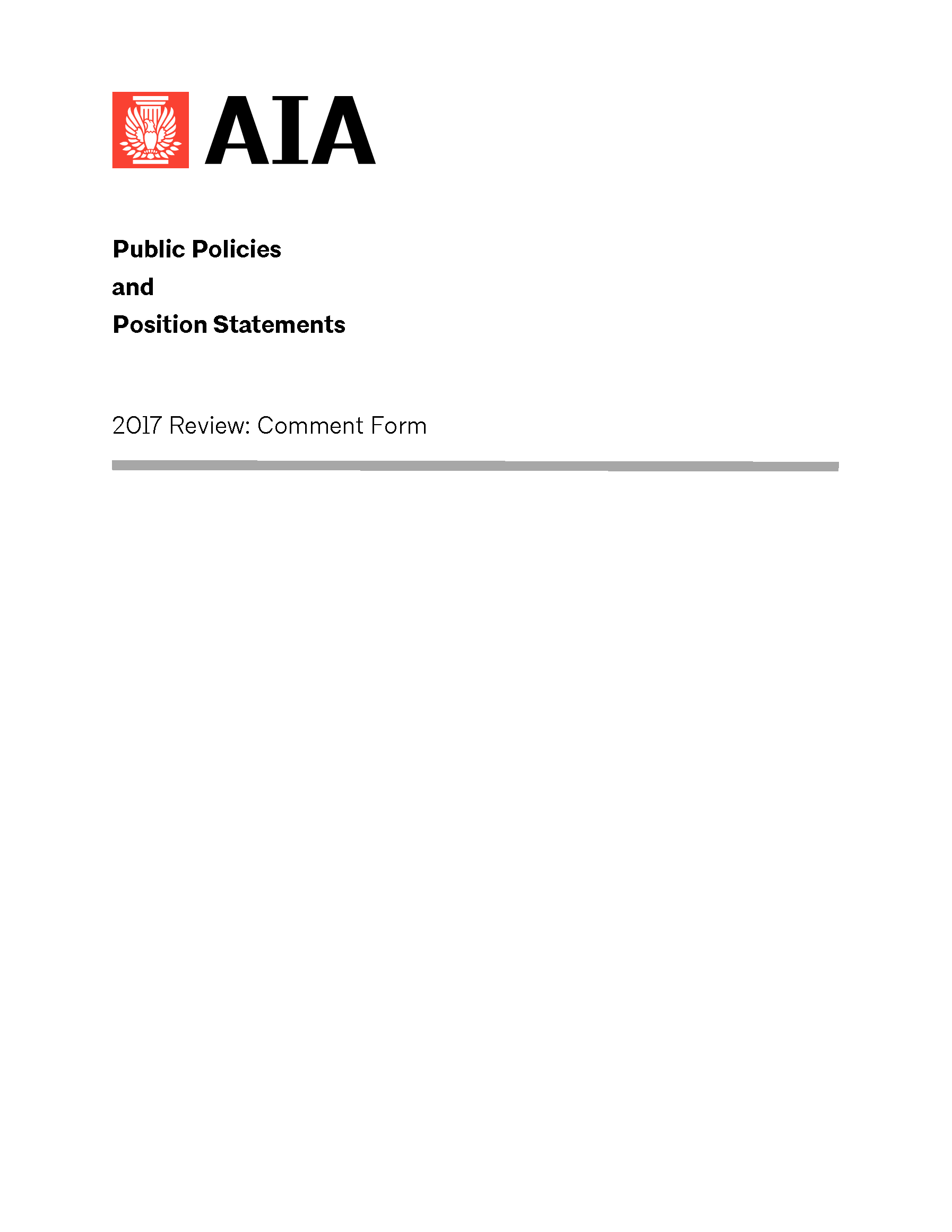 Instructions:First, download a copy of the Current AIA Public Policies and Position Statements for reference. (Please note: During this review, the AIA will be accepting commentary on Part III: The World, and Part II: The Practice, limited to the Sustainability Policy and supporting Position Statements.) Next, please provide the information listed below including additional pages as necessary. Next, save a version with the date of your submission and your group or individual name in the title; example: 2017_05_31_Name.doc.  Finally, email your submission or group submission to jessycahenderson@aia.org by June 15, 2017. Thanks for your participation!Information to Provide to the AIA:1.	Stakeholder Group / Individual Name: 2.	How many AIA Members does your group represent?3.	Contact Name:4.	Contact Email:  5.	Original Public Policy or Position Statement Language:6.	Revised Public Policy or Position Statement (please use strikeout and underline – see below):Example of strikeout and underline: Strike out existing text to be deleted and underline new text to be added.7.	New Proposed Public Policy or Position Statement (where applicable)8.	Rationale:Carefully consider and explain, why should the AIA make the suggested revision to its Public Policy or Position Statement? Or, why should the AIA add this new Public Policy or Position Statement? Provide a concise statement, but do not leave out any relevant background.